Российское научное общество «Future Technologies: Science and innovations»Международный студенческий конкурс «Студент года - 2023»
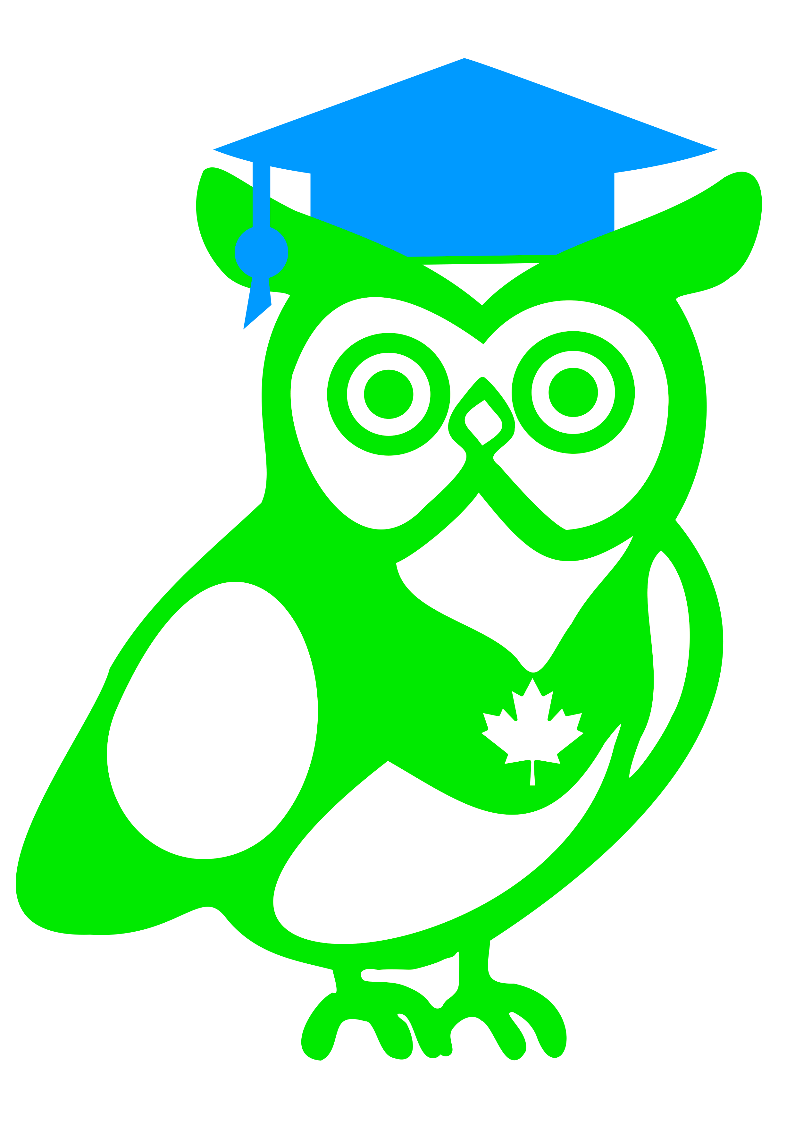 13 апреля 2023 года – 12 мая 2023 годаРоссийская Федерацияг. МоскваДоброго времени суток!Приглашаем Вас принять участие в Международном студенческом конкурсе «Студент года - 2023»! Целью проведения ежегодного конкурса «Студент года - 2023» является публичное признание достижений студентов и их умений. Конкурс для студентов, магистрантов, аспирантов. Каждый участник бесплатно получает по итогам конкурса:– Сертификат участника конкурса (электронный вариант) – посредством публикации электронного архива на официальном портале, где проводится данное мероприятие.Победители I, II или III степени по итогам конкурса:– Имеют право получить Диплом победителя конкурса в случае, если был внесен организационный взнос для получения наградных документов в одной из номинаций («Молодой исследователь», «Спорт и здоровье», «Добрые сердца», «Творческий гений») – посредством электронной рассылки на почты участников конкурса (см. пункт 4).1. УСЛОВИЯ УЧАСТИЯ В КОНКУРСЕ
1. Участником конкурса могут быть студенты ССУЗов и ВУЗов, магистранты, аспиранты.2. Возраст участников – не регламентируется.3. Форма участия в конкурсе – заочная.4. Номинации конкурса: «Молодой исследователь» — номинация для молодых ученых, которые проявили выдающиеся таланты в научной работе и показывают потенциал для будущих достижений в своей области. Главный критерий номинации — высокий уровень научных достижений, таких как публикации в научных журналах, участие в научных конференциях, получение грантов и наград за свою научную работу, участие в олимпиадах и др.«Спорт и здоровье» — это признание и поощрение людей, которые вносят значительный вклад в спортивную и физическую активность в обществе и работают над улучшением здоровья людей. Главный критерий номинации — кандидат должен иметь выдающиеся спортивные достижения, такие как победы на чемпионатах, рекорды, участие в олимпийских играх и других спортивных событиях.«Добрые сердца» — номинация для активных волонтеров и общественных деятелей, которые посвятили свое время и усилия для улучшения жизни людей в обществе. Они могут быть людьми, которые оказывают помощь нуждающимся, также могут быть организаторами и инициаторами проектов, направленных на решение социальных проблем. Номинация также для тех, кто вносит значительный вклад в благотворительность и помощь нуждающимся. Главный критерий номинации — кандидат должен иметь значительный вклад в общественную и/или волонтерскую деятельность.«Творческий гений» — номинация предназначена для отбора людей, которые проявили выдающиеся творческие способности и достигли высоких результатов в своей творческой деятельности. Кандидаты могут представлять различные области творчества, такие как литература, живопись, музыка, театр, кино, архитектура, дизайн и другие.5. Учитываются достижения за один год - с марта 2022 г. по март 2023 г. (включительно).6. В рамках конкурса требуется предоставить подтверждающие документы об успеваемости за год, наличия исследовательских работ, практических и творческих работ, участия в конкурсах и т.д. (форматы файлов-подтверждений: .PDF, .DOCX, .PPTX, и др.).7. Конкурсные материалы представляются на конкурс ОБЯЗАТЕЛЬНО через специальную форму на сайте https://ftscience.ru/studyear23/. Подтверждающие документы необходимо прикрепить в виде ссылки на Вашу открытую папку или файл на облачном диске (гугл диск, яндекс диск и т.д.).8. Портфолио на конкурс принимаются только в электронном виде.9. Участник подтверждает согласие на обработку своих персональных данных.10. Конкурсные материалы, не отвечающие условиям конкурса или представленные с нарушением требований, не будут приняты к рассмотрению.2. ПОРЯДОК ПРОВЕДЕНИЯ МЕРОПРИЯТИЯ1. Прием конкурсных материалов проходит до 09.05.2023 (включительно). 2. Конкурс проходит с 13 апреля 2023 г. по 9 мая 2023 г. В эти даты принимаются заявки от участников. Заявки, направленные позже указанного срока, к рассмотрению не принимаются.5.	С 10 по 11 мая состоится сбор организационного комитета и проверка заявок участников.  6.	 12 мая - формирование списков. С этого момента времени будут объявлены победители конкурса, и затем будет организована рассылка Дипломов победителям по электронной почте. Рассылка Сертификатов осуществляется путем публикации общего архива наградных документов (сертификатов) на портале Организатора в разделе «Итоги конкурсов» не позднее 14 дней после публикации списков победителей и участников мероприятия!7. Итоги конкурса будут доступны 12 мая:– по электронной почте;– на сайте https://ftscience.ru/itogi-konkursov/;– в группе ВКонтакте: https://vk.com/ftscience;3. ОСОБЕННОСТИ ПРОВЕДЕНИЯ МЕРОПРИЯТИЯ1. Рассылка Дипломов производится только после оплаты организационного взноса (см. пункт 4). Рассылка Сертификатов осуществляется путем публикации общего архива наградных документов (сертификатов) на портале Организатора в разделе «Итоги конкурсов» не позднее 14 дней после публикации списков победителей и участников мероприятия!2. Основной язык материалов конкурса – русский. Принимаются материалы также на английском языке.3. Общий призовой фонд мероприятия составляет 50 000 рублей. По результатам конкурса Оргкомитетом определяется самый лучший студент по каждой номинации и удостаивается денежной премии Гран-При размером 10 000 рублей (всего 4 номинации по 10 000 руб.). Поощрительные денежные призы получат те участники конкурса, которые не смогли стать победителями конкурса Гран-При, но продемонстрировали достойный уровень достижений по одной из номинаций конкурса. Размер денежной премии составляет 500 рублей в размере 5 премий по каждой номинации для поощрения выдающихся участников конкурса (2 500 руб. – 5 премий по 500 руб. на каждую из 4-х номинаций).4. Организация в лице оргкомитета имеет право уточнить реквизиты победителей конкурса Гран-При для вручения денежных призов посредством электронной переписки в сети Интернет.5. Оргкомитет не распространяет конфиденциальную информацию о победителях конкурса Гран-При по причине вероятности появления случаев разногласий по итогам конкурса. Результаты конкурса Гран-При не подлежат апелляции и повторному их рассмотрению со стороны Оргкомитета.6. Каждому победителю конкурса Гран-При присваивается уникальный шифр с целью идентификации участника в системе учета талантливых конкурсантов для формирования единой базы участников, подлежащих денежному поощрению в рамках призового фонда Организации.4. СТОИМОСТЬ УЧАСТИЯ1. Участие в Конкурсе и ВЫДАЧА СЕРТИФИКАТОВ производится на БЕСПЛАТНОЙ ОСНОВЕ.2. В случае, если участник Конкурса становится победителем или призером, то возможна отправка на электронную почту участника именного Диплома. Данный документ имеет значимость для участия студентов в конкурсе на Повышенную Государственную Академическую Стипендию (ПГАС) по месту требования, а для педагогов - аттестации. 3. 300 рублей – оргвзнос за получение Диплома победителя Конкурса с целью организационных расходов в случае, если участник является Победителем I, II или III степени.4. УЧАСТНИКАМ ИЗ РОССИИ платить следует через онлайн-кассу (инструкция указана ниже). Если участников Конкурса несколько, оплату следует сделать отдельно за каждого участника.5. ДЛЯ УЧАСТНИКОВ ИЗ ДРУГИХ СТРАН. 300 рублей — оргвзнос за получение Диплома победителя Конкурса с целью организационных расходов в случае, если участник получил достаточно баллов для получения статуса Победителя. Платить следует через системы электронных денежных переводов Qiwi или Золотая Корона. Для получения дополнительных реквизитов для оплаты из других стран требуется написать на почту Оргкомитета: Future-Technologies@ftscience.ru. Если участников олимпиады несколько, оплату следует сделать отдельно за каждого участника.6. После оплаты в обязательном порядке следует заполнить форму «Подтверждение внесения оргвзноса» (см. инструкцию) с указанием номера заказа! В случае если возникли технические проблемы, просьба связаться с Оргкомитетом по почте Future-Technologies@ftscience.ru.Дипломы высылаются в течение 48-х ЧАСОВ после корректного заполнения и отправки данных по форме «Подтверждение внесения оргвзноса» (см. инструкцию)!5. ИНСТРУКЦИЯ ПО ВНЕСЕНИЮ ОРГВЗНОСА1. Перейти на страницу внесения оргвзноса по ссылке: https://ftscience.ru/oplata-vnesenie-orgvznosa/ 2. Нажмите на кнопку «Оплатить оргвзнос» в размере 300 рублей (название услуги: «Внесение оргвзноса для получения именного Диплома Победителя по одному из мероприятий: «Студент года - 2023»)3. Ввести Ваши банковские реквизиты для произведения платежа оргвзноса4. Далее на вашу электронную почту поступит сообщение с чеком, в котором будет указан номер заказа. Данный номер заказа требуется скопировать!5. Вернуться на страницу по ссылке: https://ftscience.ru/oplata-vnesenie-orgvznosa/ и заполнить специальную форму для подтверждения платежа.6. После отправки формы, если Вы планируете оплатить оргвзнос за несколько участников, то требуется повторить пункты 1-5.6. КОНТАКТЫПо всем вопросам обращайтесь по электронной почте: Future-Technologies@ftscience.ru, Официальный сайт: ftscience.ru. Группа ВКонтакте: https://vk.com/ftscience.